                           МБДОУ №2 «БЭРЭЧЭТ»                            Выставка «ДЕНЬ МАТЕРИ»                                    Средняя группа.                                                                            Кайтмесова А.А.                                                                            Байкулова Д.М.                                    Ноябрь 2017 В этот прекрасный день наш детский сад встретил мам фотовыставкой «Маму очень я люблю». Все группы приняли активное участие.                         Много мам на белом свете,                         Всей душой их любят дети.                         Только мама есть одна,                         Всех дороже мне она.                            Кто она? Отвечу я:                         Это мамочка моя!                         Мама нас ласкает…                         Солнце согревает.                         Солнце как и мама,                         Лишь одно бывает!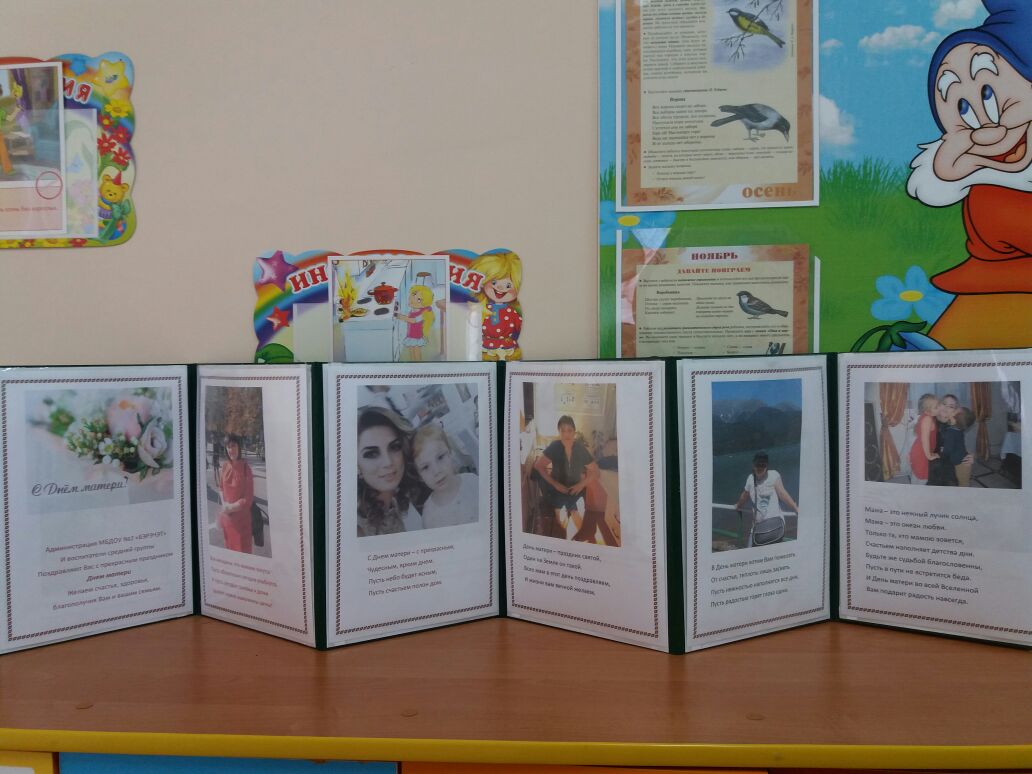 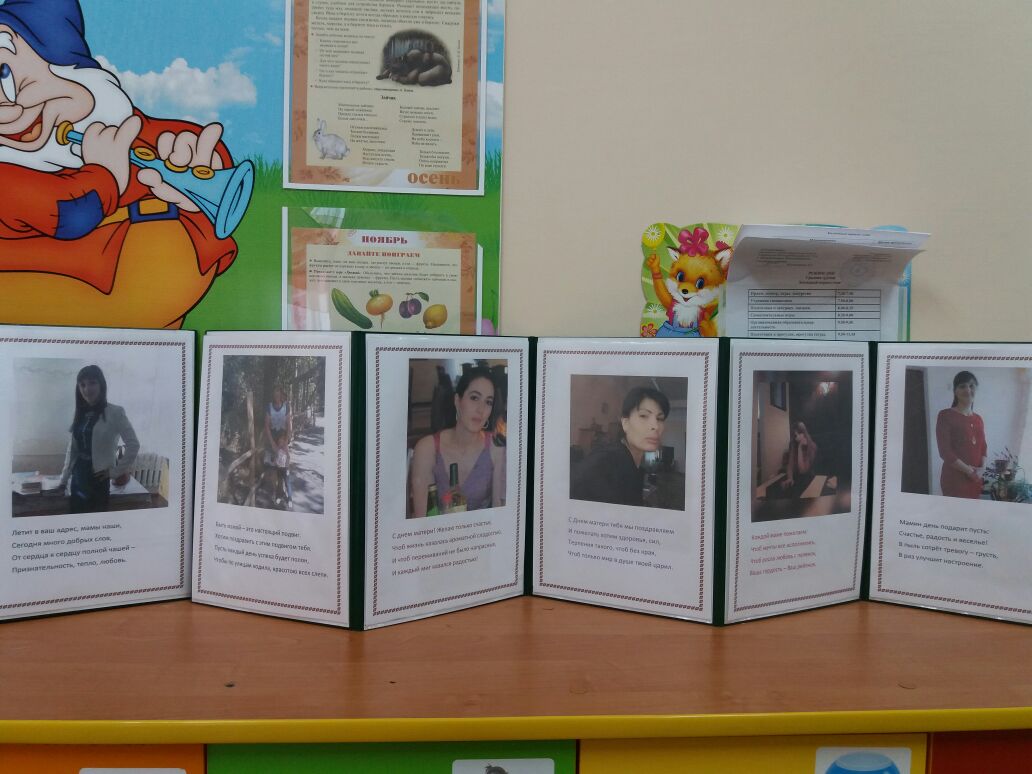 